ALLEGATO 1 - DOMANDA DI PARTECIPAZIONEAll’Associazione di Promozione Sociale “Le rose di Atacama”PEC atacama.r@pec.itIl/LaSottoscritto/a (nome	(cognome) 	Nato a	il	/	/  	Residente a  	C.F. 	Partita iva   	CHIEDEdi essere ammesso alla selezione comparativa per il conferimento di un incarico di 	      nell’ambito del progetto MOVE-ment (migration-opportunité-voyager-employment) – PROG 2963.A tal fineDICHIARAdi essere cittadino italiano;di       essere        residente        in        Basilicata        nel        Comune        di 	.di godere dei diritti civili e politici;di non aver riportato condanne penali e non essere destinatari di provvedimenti che riguardano l’applicazione di misure di prevenzione, di decisioni civili e di provvedimenti iscritti nel casellario giudiziale;di non essere sottoposto a procedimenti penali;di essere iscritto Registro/Albodal	al  	di essere in possesso di partita IVA;di non trovarsi in alcuna condizione di conflitto di interessi o che comporti divieto di contrarre con la Pubblica amministrazione;di non avere profili di incompatibilità con l’attività oggetto dell’incarico;di non avere relazioni finanziarie, d’affari, di lavoro o di altro genere con il capofila e il partner di progetto;di essere informato di quanto previsto dall’art. 13 del D. Lgs. 196/03, e di consentire al trattamento dei dati forniti ai soli fini di partecipazione alla selezione;di aver preso visione dell’avviso, nonché di tutte le relative prescrizioni, norme ufficiali e leggi vigenti che disciplinano la selezione in oggetto e di accettare, senza riserva alcuna, tutte le condizioni ivi riportate;di essere in grado, in ogni momento, di certificare tutti gli elementi dichiarati in sede di partecipazione alla selezione, e di essere a conoscenza che l’Amministrazione si riserva il diritto di procedere d’ufficio a verifiche sugli stessi;di autorizzare l’Amministrazione a rilasciare copia della documentazione presentata per la partecipazione alla procedura qualora altro concorrente eserciti l’accesso agli atti ex L. n. 241/1990.di aver maturato le seguenti esperienze: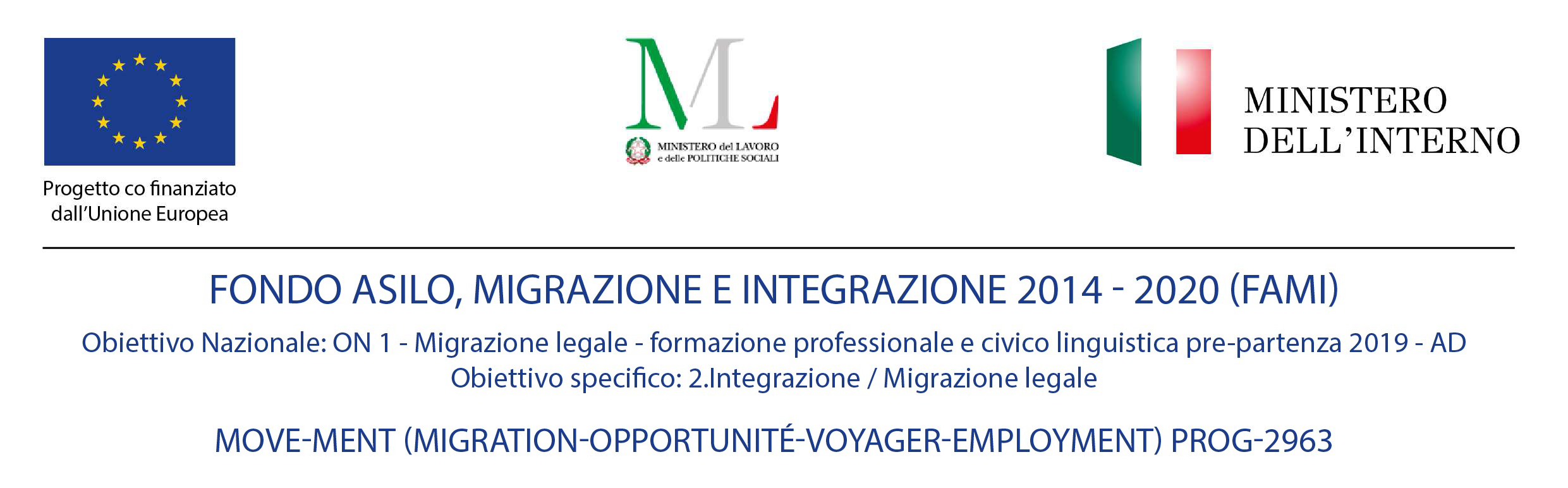 Tutte le dichiarazioni sono rese ai sensi del DPR n. 445 del28/12/2000 e successive modifiche.Si allegano:Curriculum vitae (max 2 pag.);Copia leggibile di un documento di riconoscimento in corso di validità;Luogo e dataFirma 	Autorizzo il trattamento dei dati personali ai sensi del REG UE 679/2016 e della normativa nazionale.Luogo e dataFirma 	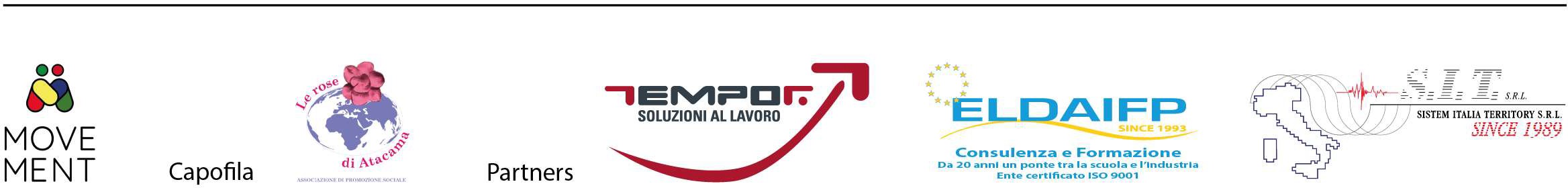 N.Titolo Progetto (Programma europeo di riferimento)Capofila ProgettoPartner di progettoAttività svoltanel progettoBudget progetto1.2.345.6.7.8.9.10.